       Na temelju članka 28. Zakona o javnoj nabavi („Narodne novine“ broj 120/16 i 114/22), članka 3. Pravilnika o planu nabave, registru ugovora, prethodnom savjetovanju i analizi tržišta u javnoj nabavi („Narodne novine“ broj 101/17 i 144/20) i članka 46. Statuta Općine Punat („Službene novine Primorsko-goranske županije“ broj 36/22) Općinski načelnik Općine Punat donosiII. DOPUNE PLAN NABAVE U 2022. GODINII.              U Planu nabave u 2022. godini (KLASA: 080-02/21-01/1, URBROJ: 2142-02-02/1-21-27 od 23. prosinca 2021. godine i KLASA: 081-01/22-01/1, URBROJ: 2170-31-02/1-22-20 od 11. studenog 2022. godine) u točki I. u tablici predmeta nabave dodaju se točke od evidencijskog broja nabave JN 46/22 do JN 53/22 koje glase:II.         Ove II. dopune Plana stupaju na snagu danom donošenja i objavit će se u Elektroničkom oglasniku javne nabave i na internetskim stranicama Općine Punat.                                                                                                                                                                                  OPĆINSKI NAČELNIK	    Daniel Strčić, bacc. inf.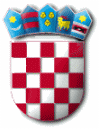 R E P U B L I K A   H R V A T S K APRIMORSKO – GORANSKA ŽUPANIJAOPĆINA PUNATOPĆINSKI NAČELNIKKLASA: 081-01/22-01/1URBROJ: 2170-31-02/1-22-27Punat, 29. prosinca 2022. godineEvidencijski broj nabavePredmet nabave (najviše 200 znakova)Brojčana oznaka predmeta nabave iz Jedinstvenog rječnika javne nabave (CPV)Procijenjena vrijednost nabave (u kunama)Vrsta postupka (uključujući i jednostavnu nabavu)Posebni režim nabavePredmet podijeljen na grupe?Sklapa se Ugovor/okvirni sporazum/narudžbenica?Financira li se ugovor ili okvirni sporazum iz fondova EU?Planirani početak postupkaPlanirano trajanje ugovora ili okvirnog sporazumaNapomenaJN 46/22Nabava prijenosne kamene kućice34144800-6156.000,00Postupak jednostavne nabaveNEUgovorNE11/2022DODANOJN 47/22Izvođenje radova na modernizaciji preklopnika u jezgri poslovne mreže u zgradi Narodnog doma u Puntu72710000-023.000,00Postupak jednostavne nabaveNEUgovorNE11/2022DODANOJN 48/22Izvođenje radova na uređenju društvene građevine u Staroj Baški na k.č. 2290 k.o. Stara Baška45261210-960.000,00Postupak jednostavne nabaveNEUgovorNE12/2022DODANOJN 49/22Usluga izrade feasibility studije/studije izvedivosti za projekt izgradnje/rekonstrukcije Dječjeg vrtića u Općini Punat79314000-855.000,00Postupak jednostavne nabaveNEUgovorNE12/22DODANOJN 50/22Izvođenje radova na uređenju kuhinje u Lovačkom domu u Puntu45212500-148.000,00Postupak jednostavne nabaveNEUgovorNE12/22DODANOJN 51/22Usluga izrade glavnog projekta građevine neodređene namjene- uređenje postojeće javne zelene površine u dječje igralište, 2.b skupine, na postojećoj građevnoj čestici k.č. 7945 k.o. Punat71242000-624.000,00Postupak jednostavne nabaveNEUgovorNE11/22DODANOJN 52/22Usluga izmjene idejnog projekta s pribavljanjem izmjene lokacijske dozvole i izrada glavnog projekta 1. faze izgradnje nerazvrstane ceste planske oznake OU41 s pribavljanjem građevinske dozvole71242000-649.000,00Postupak jednostavne nabaveNEUgovorNE12/22DODANOJN 53/22Izvođenje radova na sanaciji oštećenih sunčališta na više lokacija u Puntu45243400-660.000,00Postupak jednostavne nabaveNENE12/2022DODANO